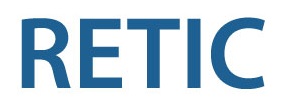 ISSN: 2529-976X REVISTA DE ECOCARDIOGRAFÍA PRÁCTICA Y OTRAS TÉCNICAS DE IMAGEN CARDÍACA INSTRUCCIONES PARA AUTORESESTRUCTURA GENERALLa estructura de la revista contempla las siguientes secciones principales:EDITORIAL: Documento escrito por autores de solvencia que comentan un tema de actualidad o de interés dentro del área de la imagen cardíaca.CASOS CLÍNICOS: Documento que presenta el estudio de un caso seleccionado por su interés o por su valor docente que incluyen la presentación del caso, los hallazgos en las técnicas de imagen y una pequeña revisión de la patología presentada que ponen en valor la utilidad de la imagen cardíaca en diferentes situaciones específicas.Se recomienda que el manuscrito esté basado en la presentación de vídeos, imágenes y figuras, con textos y explicaciones teóricas concisas, que puedan describir:Casos de alto interés docente.Casos de especial interés o de especial complejidad.Aspectos inusuales de una enfermedad.Impacto de las nuevas tecnologías en la práctica de la imagen cardíaca.ARTÍCULOS DE REVISIÓN: Documento resultado de una revisión concisa sobre temas de interés que analizan, sistematizan e integran los resultados de investigaciones sobre un tema específico con el fin de dar cuenta de los avances y tendencias de desarrollo en el campo. Se recomienda la presentación de contribuciones en forma de revisiones sobre temas de imagen cardíaca que puedan explicar aspectos novedosos o inusuales de una enfermedad o una técnica de imagen cardíaca.La revisión debe tener siempre un objetivo docente y poner especial interés en los aspectos prácticos o novedosos que se puedan trasladar a la práctica clínica habitual.El manuscrito debe estar basado en la presentación de vídeos, imágenes y figuras, con explicaciones teóricas breves y concisas.VIÑETA DE IMAGEN (TRUKIPEDIA): Documento dedicado a presentar de forma muy práctica pasos concretos relacionados con la adquisición o el procesado de imágenes cardíacas.Se recomienda la presentación de contribuciones en forma de artículos cortos o viñetas que describan aspectos esenciales relacionados con el uso de las técnicas de imagen cardíaca en la práctica clínica diaria.Este formato debe estar centrado sobre algún elemento muy concreto del uso de las técnicas de imagen. Es una presentación breve en un vistazo de una idea, un hallazgo o un concepto importante.Se recomienda que el manuscrito esté basado en la presentación de vídeos, imágenes y figuras, con textos y explicaciones teóricas reducidas al mínimo imprescindible.REQUISITOS GENERALESLos manuscritos enviados a la revista se deben seguir las directrices para casos clínicos CARE: Case Report Guidelines.INSTRUCCIONES PARA PUBLICAR. Todos los manuscritos se adecuarán a las instrucciones para publicar. Se asume que el autor de correspondencia de la publicación se responsabiliza de la aplicación de las instrucciones y que el resto de los autores conoce, participa y está de acuerdo con el contenido del manuscritoFORMATO. El manuscrito se debe presentar en un documento Word con el formato de página tamaño A4, con 2,5 centímetros de margen en todos los extremos, letra Arial 12 pt con 1,5 de interlínea y con numeración de las páginas (incluidos resúmenes y página de título) en el ángulo inferior derecho.ENVÍO. Los manuscritos solo se reciben a través de la plataforma Open Journal Systems de la revista (ENLACE). Nuestro sistema de gestión editorial le guiará paso a paso en el proceso de introducir los datos de su artículo y adjuntar los archivos. Todos los manuscritos enviados a la revista deben presentar lo siguiente:Hoja de datos. Formato con los datos que pueden comprometer el anonimato del manuscrito y otras aportaciones requeridas. Se puede descargar la plantilla AQUÍManuscrito a texto completo, anónimo y según las indicaciones.Declaración de cumplimiento de las Políticas Editoriales. Formato que incluye las declaraciones sobre originalidad y autoría, derechos de autor, consentimiento informado y conflicto de interés. Se puede descargar AQUÍArchivos de imágenes, videos, tablas o figuras. Según las indicaciones y especificaciones establecidas por la revista. NOMBRE DE LOS ARCHIVOS. La Hoja de Datos se enviará en un archivo que lleve por nombre la palabra datos (seguido de un guion bajo y sin acentos) del primer apellido del autor/a de correspondencia. Ejemplo:  datos_molina.docEl artículo se enviará en un archivo que lleve por nombre el título del manuscrito en minúsculas. Ejemplo: complicación asociada a infarto miocárdico reporte de caso.docLa carta de cumplimiento de las políticas editoriales se enviará en un archivo que lleve por nombre la palabra cumplimiento (seguido de un guion bajo y sin acentos) del primer apellido del autor/a de correspondencia. Ejemplo:  cumplimiento_molina.docINSTRUCCIÓN PARA AUTORESPRESENTACIÓN DE ARTÍCULOSENVIOSTodos los manuscritos enviados a la revista deben presentar lo siguiente:HOJA DE DATOS. Formato con los datos que pueden comprometer el anonimato del manuscrito y otras aportaciones requeridas. Se puede descargar la plantilla AQUÍMANUSCRITO. A texto completo, anónimo y según las indicaciones.DECLARACIÓN DE CUM`PLIMIENTO DE LAS POLÍTICAS EDITORIALES. Formato que incluye las declaraciones sobre originalidad y autoría, derechos de autor, consentimiento informado y conflicto de interés. Se puede descargar AQUÍARCHIVO DE IMAGENES, VIDEOS, TABLAS O FIGURAS. Según las indicaciones y especificaciones establecidas por la revista.HOJA DE DATOSEl formato contiene:Título: En castellano e inglés. Menos de 150 caracteres incluyendo espacios.Autores: Indicar el nombre y apellidos de todos los autores. El primer autor será el de correspondencia.Correo electrónico: Indicar el correo electrónico institucional de todos los autores.Afiliación: Identificación del servicio y centro de referencia (hospital, clinica o empresa). demás indicar la ciudad y el país.Identificador ORCID: Indicar el código de 12 dígitos según el formato: https://orcid.org/0000-XXXX-XXXX-XXXXDirección para correspondencia: Persona de referencia para posibles comunicaciones. Se debe especificar una persona y un correo electrónico de contacto.MANUSCRITO CASOS CLÍNICOSExtensión.1200 palabras como máximo (sin incluir resumen, hoja de título ni referencias bibliográficas).Estructura.Título: En castellano e inglés. Menos de 150 caracteres incluyendo espacios. Se incluirá en la segunda parte del título “Reporte de caso”Resumen: Estructurado, menos de 100 palabras, en castellano e inglés.Palabras clave: Entre 2 y 4 palabras clave en castellano e inglés. Se recomienda el uso de los Descriptores en Ciencias de la Salud/Medical Subject Headings DeCS/MeSH (DeCS) para las palabras clave y keywords. https://decs.bvsalud.org/es/Cuerpo del artículo:Presentación del caso.Estudio por imagen: Presentación de las imágenes, figuras, vídeos y tablas: hasta 15 figuras o clips de video y 1 tabla.Discusión.Conclusión.Ideas para recordar. Incluir en el manuscrito 2-3 ideas finales con un máximo de 40 palabras en total cada una, resumiendo de forma muy breve la enseñanza obtenida con el caso.Bibliografía. Máximo de 8 referencias siguiendo la norma VancouverConsentimiento informado: Los autores confirman que tienen el consentimiento informado de todos los pacientes estudiados en su investigación.Fuente de Financiación: Los autores declaran si existen o no fuentes de financiación para la realización de la investigación.Conflicto de Interés: Los autores declaran si existe o no conflicto de intereses.Declaración de Disponibilidad de Datos: Los autores declaran sobre la disponibilidad de los datos subyacentes de la investigación.ARTÍCULOS DE REVISIÓNExtensión. 5000 palabras como máximo (sin incluir resumen, hoja de título ni referencia bibliográficas).Estructura.Título: En castellano e inglés. Menos de 150 caracteres incluyendo espacios.Resumen. Estructurado, menos de 100 palabras, en español y en inglés.Palabras clave. Entre 2 y 4 palabras clave en castellano e inglés. Se recomienda el uso de los Descriptores en Ciencias de la Salud/Medical Subject Headings DeCS/MeSH (DeCS) para las palabras clave y keywords. https://decs.bvsalud.org/es/Cuadro de abreviaturas.Cuerpo del artículo. Con estructura libre en función del criterio del autor. Se recomienda:Resumen del problema clínico o del estado actual de la técnica.Descripción estructurada en varios apartados del tema del artículo.Imágenes, figuras, vídeos y tablas: hasta 20 figuras o clips de vídeo y hasta 2 tablas.Conclusión.Ideas para recordar. Incluir en el manuscrito 2-5 ideas finales con un máximo de 40 palabras en total cada una, resumiendo de forma muy breve la enseñanza obtenida con el caso.Bibliografía. Máximo de 15 referencias siguiendo la norma VancouverConsentimiento informado: Los autores confirman que tienen el consentimiento informado de todos los pacientes estudiados en su investigación.Fuente de Financiación: Los autores declaran si existen o no fuentes de financiación para la realización de la investigación.Conflicto de Interés: Los autores declar si existe o no conflicto de intereses.Declaración de Disponibilidad de Datos: Los autores declaran sobre la disponibilidad de los datos subyacentes de la investigación.VIÑETA DE IMAGEN (TRUKIPEDIA)Extensión. 500 palabras como máximo (incluyendo pies de ﬁguras/vídeo; sin incluir hoja de título ni referencias bibliográficas.Estructura.Título: En castellano e inglés. Menos de 150 caracteres incluyendo espacios.Resumen. Estructurado, menos de 100 palabras, en español y en inglés.Palabras clave. Entre 2 y 4 palabras clave en castellano e inglés. Se recomienda el uso de los Descriptores en Ciencias de la Salud/Medical Subject Headings DeCS/MeSH (DeCS) para las palabras clave y keywords. https://decs.bvsalud.org/es/Cuerpo del artículo: Presentación.Imágenes, hasta 5 figuras, imágenes videos y tablas.Conclusión.Ideas para recordar. Incluir en el manuscrito 2-3 ideas finales con un máximo de 40 palabras en total cada una, resumiendo de forma muy breve la enseñanza obtenida con el caso.Bibliografía. Máximo de 3 referencias siguiendo la norma VancouverConsentimiento informado: Los autores confirman que tienen el consentimiento informado de todos los pacientes estudiados en su investigación.Fuente de Financiación: Los autores declaran si existen o no fuentes de financiación para la realización de la investigación.Conflicto de Interés: Los autores declaran si existe o no conflicto de intereses.Declaración de Disponibilidad de Datos: Los autores declaran sobre la disponibilidad de los datos subyacentes de la investigación.DECLARACIÓN DE CUMPLIMIENTO DE LAS POLÍTICAS EDITORIALESEl formato integra todas las Políticas Editoriales de la revista. Los autores se comprometen a cumplir con las siguientes declaraciones:Sobre originalidad y autoría:Se trata de un trabajo original que no ha sido publicado total o parcialmente (partes significativas) con antelación ni ha sido remitido simultáneamente a otra publicación.Se realizaron contribuciones sustanciales a la concepción o diseño del estudio; o la adquisición, análisis o interpretación de los resultados.Todos los autores participaron en la escritura del manuscrito o la revisión crítica de su contenido intelectual.Todos los autores certifican que todas las figuras e ilustraciones que acompañan el manuscrito no han sido alteradas digitalmente.Todos los autores aprueban el contenido final del manuscrito remitido.Todos los autores aceptan la responsabilidad del contenido del manuscrito, con el fin de garantizar que toda inquietud relacionada con la exactitud o integridad de cualquier parte del trabajo sea investigada y resuelta adecuadamente.Sobre derechos de autor:En caso de ser aceptado el manuscrito, los autores otorgan a la revista el permiso de publicación bajo una licencia Creative Commons para la distribución sin modificaciones ni fines comerciales del artículo (CC BY-NC-ND 4.0).Los autores aceptan que la Revista de Ecocardiografía Práctica y Otras Técnicas de Imagen Cardíaca (RETIC) asumirá los derechos para editar, publicar, reproducir, distribuir, preparar trabajos derivados en papel, electrónicos o multimedia e incluir el artículo en índices nacionales e internacionales o bases de datos.Los autores confirman que  el Comité Editorial no comparte necesariamente las afirmaciones que en el artículo se manifiestan.Sobre el consentimiento informado:Los autores confirman que han recabado y archivado los consentimientos informados de todos los sujetos estudiados y declaran que cuentan con ellos.Los autores afirman que durante toda investigación y redacción del manuscrito se respetó la privacidad de las personas y se anonimizó la información/imágenes para garantizar la protección de datos de carácter personal.Sobre conflictos de interés:Los autores confirman que no tienen relaciones de interés comercial o personal dentro del marco de la investigación que condujo a la producción del manuscrito.En caso contrario al final del manuscrito los autores hacen públicas explícitamente las relaciones que pueden sesgar el trabajo. Exponen la existencia de cualquier conflicto de interés económico o intelectual que pueda resultar en sesgos o decisiones inadecuadas sobre la investigación.Sobre la declaración de disponibilidad de datos:Los autores declaran que todos los datos subyacentes a los resultados están disponibles como parte del artículo y no se requieren datos de origen adicionales.Sobre el conocimiento de la política editorial:Todos los autores declaran conocer y aceptar las normas plasmadas en la política editorial de la revista. Con lo cual afirman que la ejecución del estudio ha cumplido con la reglamentación vigente sobre ética en investigación y tienen los permisos de reproducción en caso de presentar material (figuras o tablas) proveniente de otras fuentes ya publicadas.IMÁGENES, VIDEOS, TABLAS Y FIGURASLa revista reúne casos clínicos de imagen cardíaca por lo que se recomienda que los manuscritos estén centrados en la presentación de los hallazgos de imagen con la iconografía más completa posible. Se deben seguir las siguientes recomendaciones:Las imágenes NO deben incluir información personal del paciente o información que permita identificar al paciente. En el caso de que el autor no necesite apoyo técnico para editar las imágenes y borrar los datos personales de los pacientes, este trabajo será realizado por el equipo editorial.Las imágenes y vídeos se deben obtener directamente de los equipos o de las consolas de trabajo. No se admitirán imágenes grabadas con el teléfono móvil.Las imágenes se deben entregar como fichero separado del texto principal, y deben estar numeradas correlativamente y referenciadas en el texto.Las imágenes deben tener la mejor calidad posible, en formato JEPG o TIFF a alta resolución (idealmente 300 ppp).Las imágenes deben ser rotuladas para marcar los hallazgos más importantes. Los rótulos, fechas, etc. deben tener el tamaño adecuado para que se vean correctamente al ser insertados en la publicación y deben ser entregados en un formato editable.Los clips de video deben tener la mejor calidad posible con formato mp4 o avi con al menos a 20 fotogramas por segundo.Las figuras como dibujos, gráficos o tablas deben ser creación original del autor y entregados en un fichero aparte del texto principal con buena calidad y con formato editable. En el caso de las tablas se deben enviar en formato Word.Todos los elementos de iconografía (figuras, tablas, imágenes y vídeos) deben llevar un pie de figura explicativo. Los pies de figuras, tablas, imágenes y vídeos se colocarán juntos al final del documento en un apartado propio.ANTES DE ENVIAR EL MANUSCRITO A LA REVISTASe recomienda realizar la lista de comprobación para el envío del manuscrito de forma correcta.LISTA DE COMPROBACIÓNEl manuscrito original que no ha sido publicado total o parcialmente (partes significativas) previamente, ni se ha sometido a consideración por ninguna otra revista. Si la decisión editorial de la revista es aceptar el manuscrito, quienes son los firmantes se comprometen a no enviarlo a otra revista. Como parte del envío se subirán al sistema los siguientes archivos por separado:Hoja de datos. Formato con los datos que pueden comprometer el anonimato del manuscrito y otras aportaciones requeridas. Se puede descargar la plantillaManuscrito a texto completo, anónimo y según la plantilla. Se puede descargar la plantilla Declaración de cumplimiento de las Políticas Editoriales. Formato que incluye las declaraciones sobre originalidad y autoría, derechos de autor, consentimiento informado y conflicto de interésArchivos de imágenes, videos, tablas o figuras. Siempre que sea posible, se proporcionan direcciones URL para las referencias.Citas y referencias bibliográficas. Se ha cumplido con las normas de citación según el formato Vancouver. Todas las referencias bibliográficas aparecen citadas en el texto y todas las citas aparecen en las referencias bibliográficas, al final del texto. Se ha añadido el enlace activo al DOI de los artículos citados, si lo tuvieran, con el formato: https://doi.org/10xxxxxxxxxIdioma. Los manuscritos deben estar escritos en castellano y deben tener una revisión orto tipográfica y eliminar dobles espacios.Imágenes y videos. Se han seguido todas las indicaciones y especificaciones establecidas por la revista. Palabras claves / keywords. Se han usado los Descriptores en Ciencias de la Salud/Medical Subject Headings DeCS/MeSH (DeCS) para las palabras clave y keywords. Puedes acceder AQUÍ https://decs.bvsalud.org/es/Metadatos en inglés. Título, resumen, palabras clave deben estar en ambos idiomas, castellano e inglés.ENVIO A TRAVÉS DE LA PLATAFORMALos manuscritos SOLO se reciben a través de la plataforma Open Journal Systems de la revista (ENLACE). Para realizar el envío se deben realizar los siguientes pasos:Elegir la sección de la revista (artículos de revisión, casos clínicos, viñeta de imagen - Trukipedia)Verificar la lista de comprobación para la preparación de envíos.Subir la hoja de datos, el manuscrito, la declaración de cumplimiento de las políticas editoriales y las imágenes o videos.Incluir todos los metadatos (autores, filiación, correo electrónico; título, resumen, palabras clave y referencias)